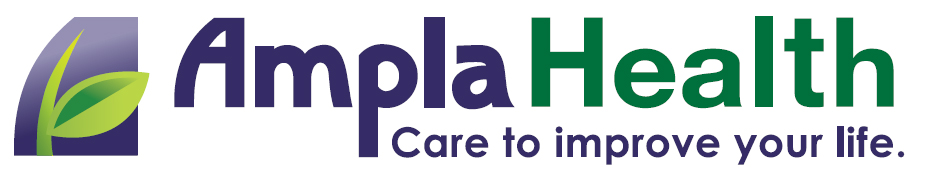 JOB DESCRIPTIONGENERAL PURPOSE:Medical Receptionist is responsible for providing assistance to patients on the telephone and at the front desk, and processing all receipts. MAIN RESPONSIBILITIES & DUTIES:Assists patients calling or visiting the clinicGreets patients and visitors at the clinicProvides assistance to patients and others contacting the clinic by telephone; may provide direct assistance, or take messages and direct calls to the appropriate partyCompletes initial registration information of new patients following established policies and procedures Updates any changes of patient’s information in computer database and scans updated paperwork into Electronic Health Record (EHR) under correct tabsProvides patient portal invite to all patients, updates computer database and scans paperwork into EHR under correct tabSchedules appointments for patients calling in, or walking in to the clinic.Monitors automatic call reminder system; making sure that cancellations are identified and reconciled with the schedule Manually remind patients of appointments when the automatic call reminder system is unable to do so Identifies no-shows and cancellations, and reschedules patients as appropriate for follow-upMaintains daily EHR worklistResponsible for verifying medical coverage, and co-pays, and authorization for servicesDetermines program eligibility for patients and completes the application proceduresPrints program eligibility forms, checks for completeness and scans in to EHRDetermines appropriate patient’s share of cost and co-pays for all types of payers and collects those payments Verifies coverage under insurance, Medicare/Medi-Cal, Managed Care and other Federal/State ProgramsObtains proof of income from the patients per Sliding Fee PolicyDocuments notes in computer regarding collections, payment arrangements, failed appointment notice, or additional conversationsAdvises patients of present and past due account balances and make payment arrangements Processes cash, check and credit card payments, ensuring collection of full insurance co-payments, sliding fee and private paymentsResponsible for printing receipts and posting payments in the computerCompiles daily stats Responsible for reconciling cash collection Reconciles daily cash collections, check receipts and credit card payments and prepares bank deposit slipBalances daily transactions in databaseProvides administrative support to the departmentPrints the next day’s schedule for front desk and daily huddleKeeps inventory of forms used at the front desk; notify supervisor if reordering is necessary to maintain appropriate inventory levelOther duties as assigned by SupervisorQUALITIES &CHARACTERISTICSMaintains a professional relationship and positive attitude  with co-workers, the public, patients and all Ampla Health’s staff, Board of Directors and vendorsMaintains the highest professional ethics and is honest in dealing with people; is a model for all employees through his/her actionsStrives to learn more and is receptive to new challenges and opportunitiesDisplays enthusiasm toward the work and the mission of Ampla Health PROFESSIONAL KNOWLEDGE, SKILLS & ABLITIESHigh School Diploma or GED requiredAbility to use Microsoft Word for basic correspondence Ability to type a minimum of 40 WPMMust be able to use a calculatorBilingual (English/Spanish) (English/Punjabi) (English/Hmong) preferred but not requiredAbility to adapt to specific environment and dutiesDemonstrate clear knowledge of Ampla Health’s clinic structure, standards, procedures and protocols Medical Assistant required COMMUNICATIONS SKILLS Must have neat and legible handwritingMust be able to interact with patients courteously and calmlyAbility to communicate well with the publicWORKING CONDITIONS & PHYSICAL REQUIREMENTS Work well with patients in a generally comfortable office environment. Employees must possess the following physical requirements:Must be able to hear and communicate with clients and staff on telephone and those who are served in person, and speak clearly in order to communicate information to clients and staffMust be able to lift up to 40 pounds and push up to 100 pounds (on wheels)Must have vision which is adequate to read memo’s, computer screen, registration forms and other clinic documentsMust have high manual dexterityAble to reach above shoulder level to work, must be able to bend, squat and sit, stand, stoop, crouch, reach, kneel, twist/turnMay be exposed to contagious/infectious diseasesPosition:Medical Receptionist Department:Medical SupportReports to:Site AdministratorFLSA Status:Non-Exempt PositionGrade:5EMPLOYEE NAME(PRINT)EMPLOYEE SIGNATUREDATE